Class Teacher at Atlantic Academy Job Description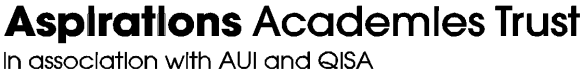 development of staff.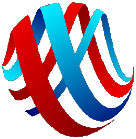 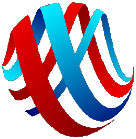 To liaise with other schools and agencies so ensuring up to date knowledge of current developments with regard to good practice in appropriate Keystage.To develop effective working relationships with all teachers, parents, senior managers and governors.To promote parental interest and understanding of their child's education.Participate in monitoring/evaluating/disseminating policy, advice and support for health and safety issues relating to appropriate Key Stage.To monitor and evaluate pupil progress and achievement and to identify clear targets for improvement.To work with colleagues to ensure high quality teaching across all aspects of the Key Stage 1/2 curriculum.To offer guidance and support to staff in providing a learning environment to support the curriculum.Contribute to school activities such as parent evenings, parental workshops, Open Days, induction meetings and liaison with the local community.Support for the Academy:Assist with the supervision of pupils out of lesson times, including lunchtime and before and after school.Be aware of and comply with all Academy and Trust policies and procedures including those relating to child protection, health, safety, equality of opportunity, educational visits and security, confidentiality and data protection, reporting all concerns to an appropriate person.Contribute to the overall ethos/work/aims of the Academy, appreciate and support the role of other professionals, attending and participating in relevant meetings as required.Participate in training and other learning activities and performance development as required.Accompany pupils on out of school activities as required.To have due regard for safeguarding and promoting the welfare of children and young people and to follow the child protection procedures adopted by the Trust’s and the Academy's safeguarding policy.Employees will be expected  to comply with  any reasonable  request  from  a manager to  undertake work of  a similar level that is not specified in this job description.Following consultation with you this job description may be changed by Management to reflect or anticipate changes in the job which are commensurate with the salary and job title.Targets will be negotiated annually with the manager and reviewed termly.Whilst every effort has been made to explain the main duties and responsibilities of the post, each individual task undertaken may not be identified. Employees will be expected to comply with any reasonable request from a manager to undertake work of a similar level that is not specified in this job description. Employees are expected to be courteous to colleagues and provide a welcoming environment to visitors and telephone callers. The Academy will endeavour to make any necessary reasonable adjustments to the job and the working environment to enable access to employment opportunities for disabled job applicants or continued employment for any employee who develops a disabling condition.Person SpecificationPost TitleClass TeacherSalary/Grade:MPSAcademy:Atlantic AcademyReporting To:PrincipalDisclosure Level:EnhancedMain Duties:Main Duties:To undertake the professional duties of a teacher a listed in the current School Teacher’s Pay and Conditions document.  These shall include:Planning and preparing lessons.Teaching the pupils assigned to you including the setting and marking of work to be carried out by pupils.Assessing, recording and reporting on the development, progress and attainment of pupils.Ensuring the well-being of individual pupils and of any class or group of pupils.Keeping records of and reports on the personal and social needs of pupils.Using assessment tools and systems in line with the Academy Policy.Communicating and consulting with parents/carers of pupils.Liaising with outside agencies to support the needs of the pupils where necessary.Implementing agreed behaviour management strategies to maintain good order and discipline and ensuring the health and safety of all pupils.Co-ordinating and managing the work of other teachers and support staff who are deployed in your classroom.To undertake the professional duties of a teacher a listed in the current School Teacher’s Pay and Conditions document.  These shall include:Planning and preparing lessons.Teaching the pupils assigned to you including the setting and marking of work to be carried out by pupils.Assessing, recording and reporting on the development, progress and attainment of pupils.Ensuring the well-being of individual pupils and of any class or group of pupils.Keeping records of and reports on the personal and social needs of pupils.Using assessment tools and systems in line with the Academy Policy.Communicating and consulting with parents/carers of pupils.Liaising with outside agencies to support the needs of the pupils where necessary.Implementing agreed behaviour management strategies to maintain good order and discipline and ensuring the health and safety of all pupils.Co-ordinating and managing the work of other teachers and support staff who are deployed in your classroom.Objectives (objectives against which performance can be assessed)Objectives (objectives against which performance can be assessed)To ensure pupil entitlement to the curriculum.To continuously raise standards of pupil achievement.To foster enjoyment and satisfaction in learning by pupils.To enhance the teaching of the curriculum throughout the key stage.Enactment of Health and Safety requirements and initiatives as directedEnsuring compliance with Data Protection legislationAt all times operating within the school's Equal Opportunities frameworkContributing to the maintenance of a caring and stimulating environment for pupilsTo ensure pupil entitlement to the curriculum.To continuously raise standards of pupil achievement.To foster enjoyment and satisfaction in learning by pupils.To enhance the teaching of the curriculum throughout the key stage.Enactment of Health and Safety requirements and initiatives as directedEnsuring compliance with Data Protection legislationAt all times operating within the school's Equal Opportunities frameworkContributing to the maintenance of a caring and stimulating environment for pupilsKey Tasks:Key Tasks:To be responsible to the Principal for the co-ordination of work within the Key stage.To promote and establish the vision and development/action plan for the appropriate year.To monitor and evaluate the effects of subject policies and plansTo provide a model of good practice and lead by example to promote high quality teaching.To be responsible for providing guidance through schemes of work and assisting other staff with planning and delivery of the curriculum.To be responsible for monitoring and evaluating the implementation of the Key Stage 2 curriculum based upon the agreed policy of the school.To attend professional development courses and be involved in the provision of professionalTo be responsible to the Principal for the co-ordination of work within the Key stage.To promote and establish the vision and development/action plan for the appropriate year.To monitor and evaluate the effects of subject policies and plansTo provide a model of good practice and lead by example to promote high quality teaching.To be responsible for providing guidance through schemes of work and assisting other staff with planning and delivery of the curriculum.To be responsible for monitoring and evaluating the implementation of the Key Stage 2 curriculum based upon the agreed policy of the school.To attend professional development courses and be involved in the provision of professionalCRITERIASOURCE OF EVIDENCEQualifications:1. Qualified Teacher StatusApplication FormExperience:A proven track record of recent and successful class teaching in mixed ability classes of primary age.Successful experience of teaching the primary Curriculum, particularly the teaching of literacy and numeracy.Successful experience of creating a stimulating learning environment.Reference/Application/Observation Reference/Interview/Application FormReference/Interview/ObservationKnowledge and Understanding:Good understanding of current theory and practice and best practice in teaching and learning, particularly as it relates to achieving high rates of progress for children of primary age.Thorough knowledge of the National Curriculum,the Foundation Stage Curriculum and the teaching of reading.Good subject knowledge of core National Curriculum subjects and sound knowledge of foundation subjects and the areas of learning in theFoundation Stage.Understanding of effective strategies for maintaining high standards of discipline within theclassroom and in accordance with the school's policy.An understanding of equality of opportunity issues and how they can be addressed in schools.Reference/Interview/Application FormReference/Interview/Application Form Reference/Interview/Application FormReference/Interview/Application FormReference/Interview/Application FormSkills and Abilities:To demonstrate the skills of a good teacher, including ability to:Interest, encourage and engage pupils;Provide appropriate levels of challenge so that pupils make good progress;Use methods and resources that enable all pupils to learn effectively;Use assessment information effectively to plan next steps in children's learning;Make effective use of time;Secure high standards of behaviour;Make effective use of teaching assistants and other support;Enable pupils to acquire new knowledge and skills;Enable pupils to develop the skills to work independently and collaboratively;Reference/Interview/Application Form/ObservationEnable pupils to develop self-esteem and respect for others;Create a well organised, stimulating learning environment.Ability to make a significant contribution to a School ethos that promotes high achievement.A commitment to raising achievement.The ability to work as part of a team in planning and implementing the curriculum.The ability to work within the framework of national and whole school policies to ensure consistency of practice.The ability to relate to and communicate effectively with  parents  and  carers and    to encourage their active participation in  the  educational process.A commitment to further your own professional development and to the principle of continuous improvement.Reference/Interview/Application FormReference/Interview/Application Form Reference/Interview/Application FormReference/Interview/Application Form Reference/Interview/Application FormReference/Interview/Application Form